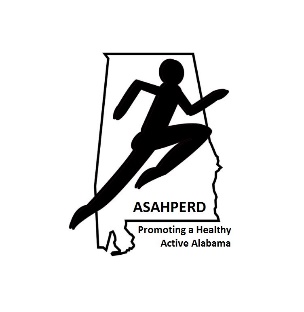 Alabama State Association for Health, Physical Education Recreation and Dance Membership ApplicationPLEASE PRINT CLEARLY AND COMPLETE ALL INFORMATION (one letter per space)Name		___ ___ ___ ___ ___ ___ ___ ___ ___ ___ ___ ___ ___ ___ ___ ___ ___ ___ ___ ___ ___ ___ ___ ___ ___ ___		first name	last nameHome Address	___ ___ ___ ___ ___ ___ ___ ___ ___ ___ ___ ___ ___ ___ ___ ___ ___ ___ ___ ___ ___ ___ ___ ___ ___ ___City/State/Zip	___ ___ ___ ___ ___ ___ ___ ___ ___ ___ ___ ___ ___ ___ ___ ___ ___ ___ ___ ___ ___ ___ ___ ___ ___ ___Mobile Phone  	___ ___ ___ ___ ___ ___ ___ ___ ___ ___   Email 		___ ___ ___ ___ ___ ___ ___ ___ ___ ___ ___ ___ ___ ___ ___ ___ ___ ___ ___ ___ ___ ___ ___ ___ ___ ___School/Agency	___ ___ ___ ___ ___ ___ ___ ___ ___ ___ ___ ___ ___ ___ ___ ___ ___ ___ ___ ___ ___ ___ ___ ___ ___ ___School System	___ ___ ___ ___ ___ ___ ___ ___ ___ ___ ___ ___ ___ ___ ___ ___ ___ ___ ___ ___ ___ ___ ___ ___ ___ ___County  	___ ___ ___ ___ ___ ___ ___ ___ ___ ___ ___ ___    District # _______   (determined by county of employment)District #1 Baldwin, Clark, Conecuh, Escambia, Mobile, Monroe, WashingtonDistrict #2 Barbour, Butler, Coffee, Covington, Crenshaw, Dale, Geneva, Henry, Houston, PikeDistrict #3 Calhoun, Chilton, Clay, Cleburne, Coosa, Randolph, Shelby, St. Clair, Tallapoosa, TalladegaDistrict #4 Jefferson, WalkerDistrict #5 Autauga, Bullock, Chambers, Dallas, Elmore, Lee, Lowndes, Macon, Montgomery, Russell, Wilcox District #6 Bibb, Choctaw, Greene, Hale, Marengo, Perry, Pickens, Sumter, TuscaloosaDistrict #7 Colbert, Fayette, Franklin, Lamar, Lauderdale, Lawrence, Marion, WinstonDistrict #8 Blount, Cherokee, Cullman, DeKalb, Etowah, Jackson, Limestone, Madison, Marshall, MorganMembership Category:	Professional – Current employment in HPERD, athletics, exercise, fitness or related area	$55	  _______	Paraprofessional – Aide in an Alabama school	$35	  _______	Future Professional (Student) - Full-time undergraduate ____	$25	  _______		Full-time graduate student ___	$25	  _______	Not available for individuals eligible for professional membership (e.g., K-12 teachers who are in graduate school)	Retired – Retired professional who was a member for 10 years prior to retirement	$35	  _______Area of Interest (Circle two):  Elem. PE; Middle/High PE; Adapted PE; Athletics; Health; Physical Activity; Research; Higher Ed.Form of payment:	Cash _______	Check ______ Payable to ASAHPERD; Returned check fee $30	Credit Card:  Be sure the billing zip code and phone number are included above.	Am Ex	__ __ __ __ __ __ __ __ __ __ __ __ __ __ __	Expiration:  _________  	Discover	__ __ __ __ __ __ __ __ __ __ __ __ __ __ __ __    Expiration:  _________  	Master Card 	__ __ __ __ __ __ __ __ __ __ __ __ __ __ __ __    Expiration:  _________  		Visa             	__ __ __ __ __ __ __ __ __ __ __ __ __ __ __ __    Expiration:  _________	 	Signature										Employment (Circle one):  Undergrad Student; Grad Student; K – 12; College/University; Agency/Business; Other _____________Send completed form and payment to ASAHPERD Membership, PO Box 369, Arley, AL 35541 Questions? Call Donna Hester 205-388-0304 or email dhester@asahperd.org 					Revised 1-23